Grey Socks and DonkeysWord ListGame:Help the kids run from the grumpy old man. They can only pass words with ey after reading them out loud.Good luck!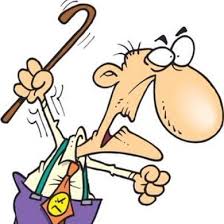 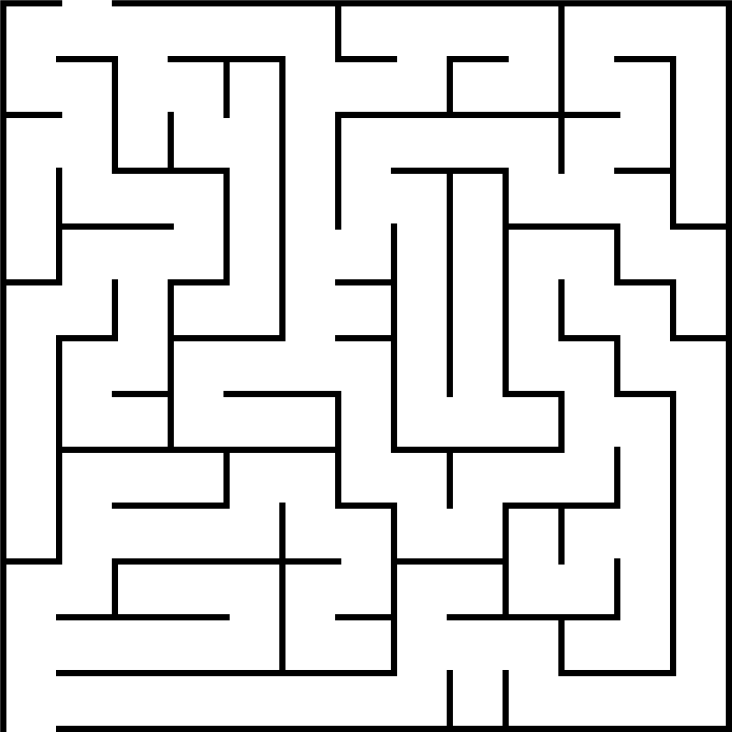 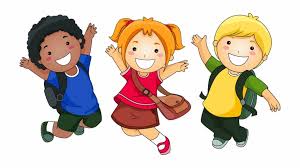 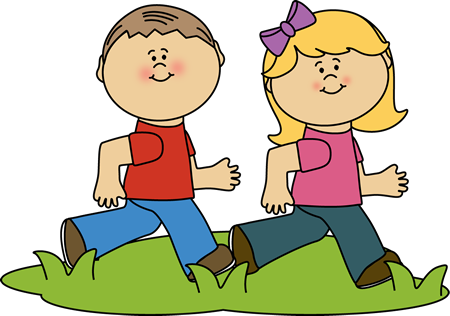 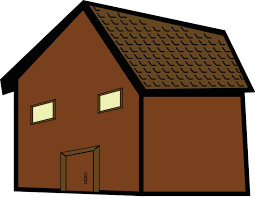 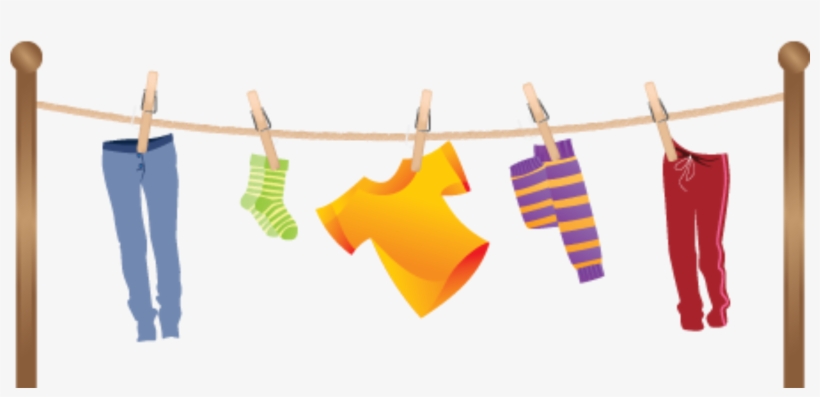 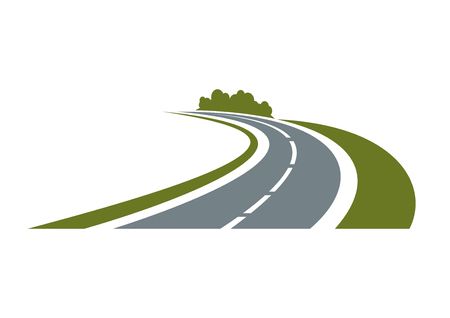 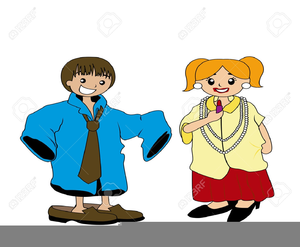 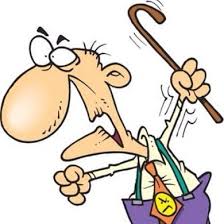 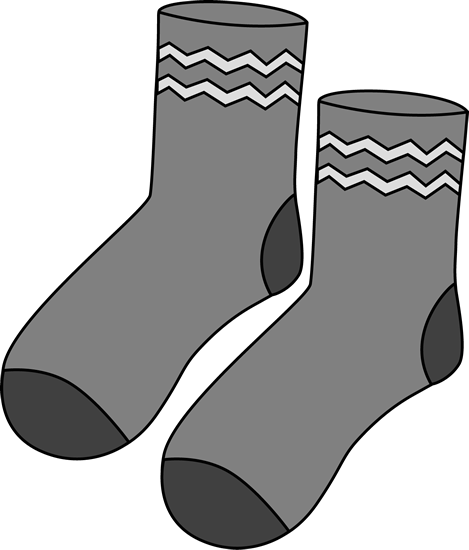 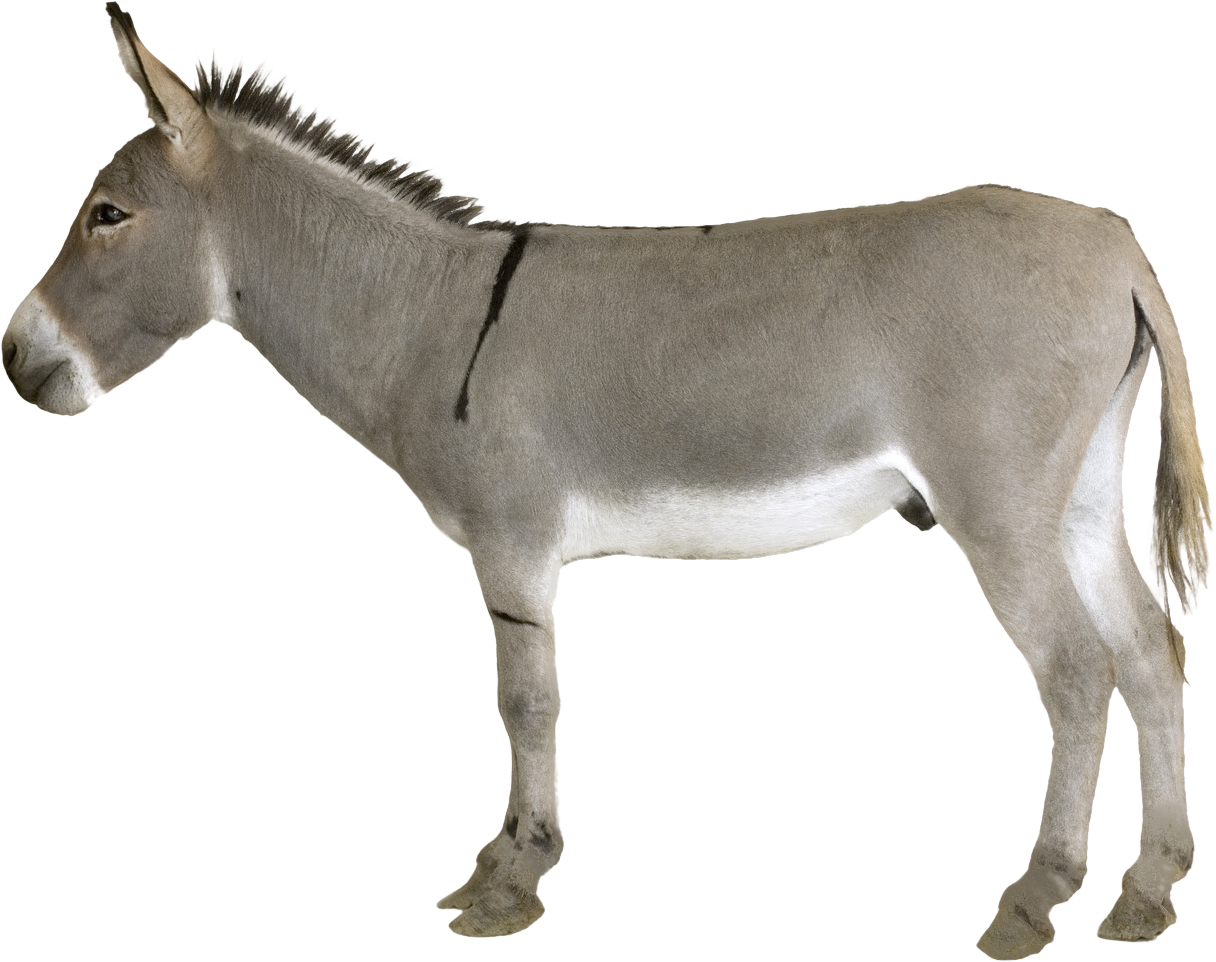 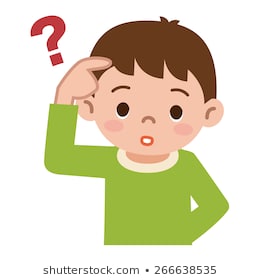 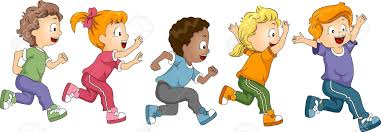 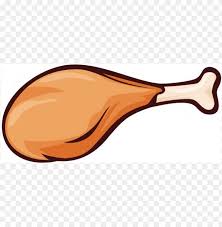 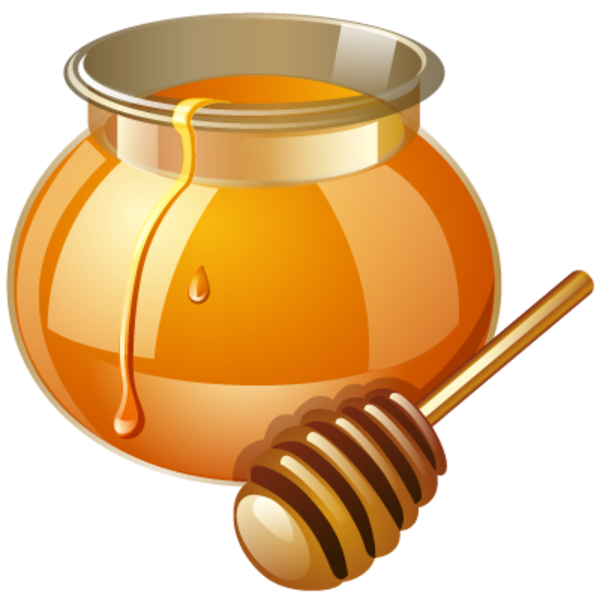 1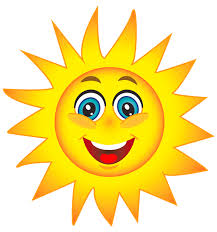 sunny2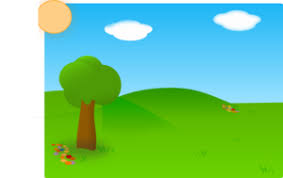 outside3clothesline4house5journey6dress-up7grandpa8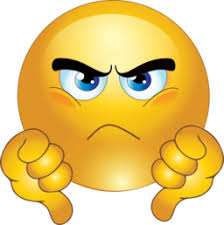 grumpy9socks10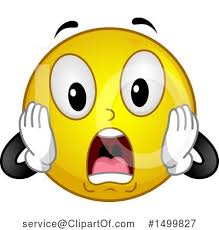 scared11donkey12honey